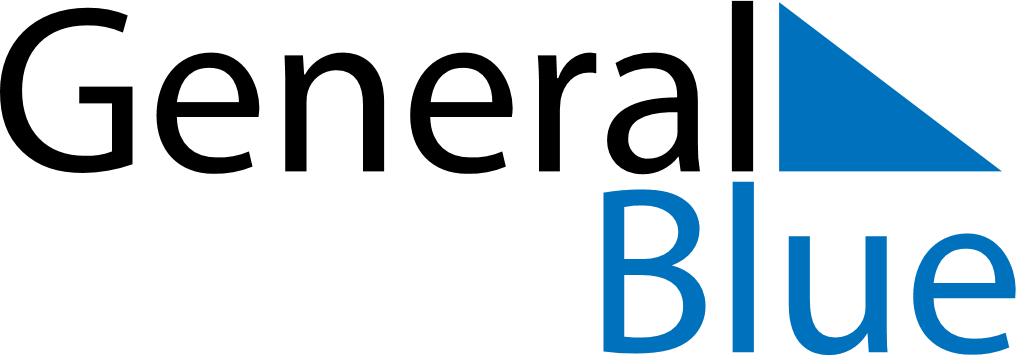 June 2024June 2024June 2024June 2024June 2024June 2024June 2024Bambari, Ouaka, Central African RepublicBambari, Ouaka, Central African RepublicBambari, Ouaka, Central African RepublicBambari, Ouaka, Central African RepublicBambari, Ouaka, Central African RepublicBambari, Ouaka, Central African RepublicBambari, Ouaka, Central African RepublicSundayMondayMondayTuesdayWednesdayThursdayFridaySaturday1Sunrise: 5:22 AMSunset: 5:48 PMDaylight: 12 hours and 26 minutes.23345678Sunrise: 5:22 AMSunset: 5:48 PMDaylight: 12 hours and 26 minutes.Sunrise: 5:22 AMSunset: 5:48 PMDaylight: 12 hours and 26 minutes.Sunrise: 5:22 AMSunset: 5:48 PMDaylight: 12 hours and 26 minutes.Sunrise: 5:22 AMSunset: 5:48 PMDaylight: 12 hours and 26 minutes.Sunrise: 5:22 AMSunset: 5:49 PMDaylight: 12 hours and 26 minutes.Sunrise: 5:22 AMSunset: 5:49 PMDaylight: 12 hours and 26 minutes.Sunrise: 5:22 AMSunset: 5:49 PMDaylight: 12 hours and 26 minutes.Sunrise: 5:22 AMSunset: 5:49 PMDaylight: 12 hours and 26 minutes.910101112131415Sunrise: 5:23 AMSunset: 5:50 PMDaylight: 12 hours and 26 minutes.Sunrise: 5:23 AMSunset: 5:50 PMDaylight: 12 hours and 26 minutes.Sunrise: 5:23 AMSunset: 5:50 PMDaylight: 12 hours and 26 minutes.Sunrise: 5:23 AMSunset: 5:50 PMDaylight: 12 hours and 27 minutes.Sunrise: 5:23 AMSunset: 5:50 PMDaylight: 12 hours and 27 minutes.Sunrise: 5:23 AMSunset: 5:50 PMDaylight: 12 hours and 27 minutes.Sunrise: 5:23 AMSunset: 5:51 PMDaylight: 12 hours and 27 minutes.Sunrise: 5:24 AMSunset: 5:51 PMDaylight: 12 hours and 27 minutes.1617171819202122Sunrise: 5:24 AMSunset: 5:51 PMDaylight: 12 hours and 27 minutes.Sunrise: 5:24 AMSunset: 5:51 PMDaylight: 12 hours and 27 minutes.Sunrise: 5:24 AMSunset: 5:51 PMDaylight: 12 hours and 27 minutes.Sunrise: 5:24 AMSunset: 5:52 PMDaylight: 12 hours and 27 minutes.Sunrise: 5:24 AMSunset: 5:52 PMDaylight: 12 hours and 27 minutes.Sunrise: 5:25 AMSunset: 5:52 PMDaylight: 12 hours and 27 minutes.Sunrise: 5:25 AMSunset: 5:52 PMDaylight: 12 hours and 27 minutes.Sunrise: 5:25 AMSunset: 5:53 PMDaylight: 12 hours and 27 minutes.2324242526272829Sunrise: 5:25 AMSunset: 5:53 PMDaylight: 12 hours and 27 minutes.Sunrise: 5:26 AMSunset: 5:53 PMDaylight: 12 hours and 27 minutes.Sunrise: 5:26 AMSunset: 5:53 PMDaylight: 12 hours and 27 minutes.Sunrise: 5:26 AMSunset: 5:53 PMDaylight: 12 hours and 27 minutes.Sunrise: 5:26 AMSunset: 5:53 PMDaylight: 12 hours and 27 minutes.Sunrise: 5:26 AMSunset: 5:54 PMDaylight: 12 hours and 27 minutes.Sunrise: 5:26 AMSunset: 5:54 PMDaylight: 12 hours and 27 minutes.Sunrise: 5:27 AMSunset: 5:54 PMDaylight: 12 hours and 27 minutes.30Sunrise: 5:27 AMSunset: 5:54 PMDaylight: 12 hours and 27 minutes.